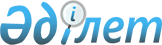 О некоторых вопросах оплаты труда руководящих работников национальных компаний и акционерных обществ, контрольные пакеты акций которых принадлежат государству
					
			Утративший силу
			
			
		
					Постановление Правительства Республики Казахстан от 12 марта 2007 года N 183. Утратило силу постановлением Правительства Республики Казахстан от 10 июня 2008 года N 558.

       Сноска. Утратило силу постановлением Правительства РК от 10.06.2008  N 558 .       Правительство Республики Казахстан  ПОСТАНОВЛЯЕТ : 

      1. Утвердить прилагаемое Типовое положение об условиях оплаты труда руководящих работников национальных компаний и акционерных обществ, контрольные пакеты акций которых принадлежат государству (далее - Типовое положение). 

      2. Государственным органам, осуществляющим права владения и пользования контрольными пакетами акций акционерных обществ, обеспечить установление советами директоров акционерных обществ, контрольные пакеты акций которых принадлежат государству, системы оплаты труда руководящих работников в соответствии с Типовым положением. 

      3. Рекомендовать акционерным обществам "Казахстанский холдинг по управлению государственными активами "Самрук", "Национальный холдинг КазАгро" и "Фонд устойчивого развития "Қазына" в отношении акционерных обществ, пакеты акций которых переданы государством в их уставной капитал, в установленном порядке определить систему оплаты труда руководящих работников в соответствии с Типовым положением. 

      4.  (утратил силу постановлением Правительства РК от 7 мая 2007 года N  363 ). 

      5. Настоящее постановление вводится в действие со дня подписания.        Премьер-Министр 

      Республики Казахстан Утверждено           

постановлением Правительства 

Республики Казахстан    

от 12 марта 2007 года N 183  

  Типовое положение  об условиях оплаты труда 

руководящих работников национальных компаний и 

акционерных обществ, контрольные пакеты акций 

которых принадлежат государству       Настоящее Типовое положение разработано в целях обеспечения единых подходов в вопросах оплаты и мотивации труда руководящих работников национальных компаний и акционерных обществ, контрольные пакеты акций которых принадлежат государству (далее - организации).  

  1. Общие положения 

      1. Основные понятия, используемые в настоящем Типовом положении: 

      заработная плата - должностной оклад в месяц, устанавливаемый руководящему работнику с учетом его функциональных обязанностей и уровня ответственности; 

      вознаграждение по итогам работы за год - единовременное вознаграждение, выплачиваемое один раз в год в зависимости от результатов работы в целях материального поощрения достигнутых успехов и стимулирования повышения эффективности работы. 

      2. К руководящим работникам организации относятся: 

      первый руководитель (президент, председатель Правления и так далее); 

      заместитель руководителя (вице-президент, заместитель председателя Правления и так далее); 

      член исполнительного органа (Правления). 

      3. Оплата труда руководящих работников организации производится за счет средств, предусмотренных на оплату труда в бюджете организации на текущий финансовый год. 

      4. Размер заработной платы, право на получение вознаграждения по итогам работы за год руководящего работника организации определяются в индивидуальном трудовом договоре, заключаемом в установленном законодательством порядке. 

      5. Настоящее Типовое положение не распространяется на иностранных специалистов - руководящих работников, привлекаемых в установленном порядке в организацию. Условия оплаты труда указанных иностранных специалистов определяются решением Совета директоров организации.  

  2. Условия оплаты труда 

      6. Размер заработной платы руководящих работников организации определяется дифференцированно в зависимости от сложности выполняемой работы, занимаемой должности, особенностей и масштабов производства (бизнеса) и связанных с ним рисков, отраслевой специфики труда, от роли и места организации в социально-экономическом развитии республики и устанавливается решением Совета директоров организации. 

      7. Для усиления материальной заинтересованности руководящих работников организации в повышении эффективности производства и качества работы производится выплата вознаграждения по итогам работы за год. 

      8. Размер вознаграждения по итогам работы за год определяется на основе индивидуального подхода к оценке деятельности каждого руководящего работника и зависит от качественных и количественных показателей выполнения плана развития (плана финансово-хозяйственной деятельности) организации. 

      9. Порядок и условия выплаты вознаграждения по итогам работы за год руководящим работникам организации определяются решением Совета директоров организации. 

      10. Вознаграждение по итогам работы за год руководящим работникам выплачивается по результатам финансового года после утверждения в установленном порядке результатов финансово-хозяйственной деятельности организации на основе аудированной финансовой отчетности. 

      11. Предельные размеры заработной платы и вознаграждения по итогам работы за год руководящих работников акционерных обществ "Казахстанский холдинг по управлению государственными активами "Самрук", "Фонд устойчивого развития "Қазына", "Национальный холдинг "КазАгро", а также акционерных обществ, пакеты акций которых переданы государством в уставной капитал упомянутых акционерных обществ, определяются решением Совета директоров организации на основе рекомендаций соответствующих Специализированных советов при Правительстве Республики Казахстан. 

      12. Исчисление средней заработной платы руководящего работника производится в порядке, установленном законодательством Республики Казахстан, без учета вознаграждения по итогам работы за год. 

      13. При установлении системы оплаты труда руководящих работников Совет директоров организации руководствуется настоящим Типовым положением. 
					© 2012. РГП на ПХВ «Институт законодательства и правовой информации Республики Казахстан» Министерства юстиции Республики Казахстан
				